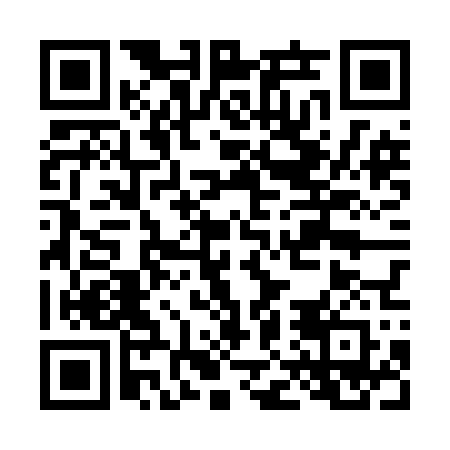 Ramadan times for El Bolson, ArgentinaMon 11 Mar 2024 - Wed 10 Apr 2024High Latitude Method: NonePrayer Calculation Method: Muslim World LeagueAsar Calculation Method: ShafiPrayer times provided by https://www.salahtimes.comDateDayFajrSuhurSunriseDhuhrAsrIftarMaghribIsha11Mon6:036:037:221:335:037:447:448:5812Tue6:046:047:231:335:027:437:438:5713Wed6:056:057:231:335:027:427:428:5614Thu6:056:057:241:325:017:417:418:5415Fri6:066:067:251:325:017:397:398:5316Sat6:076:077:251:325:007:387:388:5217Sun6:076:077:261:324:597:377:378:5118Mon6:086:087:261:314:597:367:368:5019Tue6:096:097:271:314:587:357:358:4820Wed6:096:097:271:314:577:347:348:4721Thu6:106:107:281:304:577:337:338:4622Fri6:106:107:281:304:567:317:318:4523Sat6:116:117:291:304:567:307:308:4424Sun6:126:127:291:304:557:297:298:4325Mon6:126:127:301:294:547:287:288:4126Tue6:136:137:301:294:547:277:278:4027Wed6:136:137:311:294:537:267:268:3928Thu6:146:147:321:284:527:257:258:3829Fri6:146:147:321:284:517:247:248:3730Sat6:156:157:331:284:517:227:228:3631Sun6:156:157:331:274:507:217:218:351Mon6:166:167:341:274:497:207:208:332Tue6:166:167:341:274:497:197:198:323Wed6:176:177:351:274:487:187:188:314Thu6:176:177:351:264:477:177:178:305Fri6:186:187:361:264:467:167:168:296Sat6:186:187:361:264:467:157:158:287Sun6:196:197:371:254:457:147:148:278Mon6:196:197:371:254:447:137:138:269Tue6:206:207:381:254:437:117:118:2510Wed6:206:207:381:254:437:107:108:24